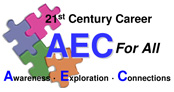 Name:  ______________________________		School:  ___________________Employability Skills Area:  Financial Literacy For Teens Financial Literacy for Teens # 4 – Two Parts(Alternate Assignment for Employability Skills Training)You’ve Got Mail!Read assigned pages and complete the following.   Answer in grammatically correct sentences. What is one of the most serious problems that young people face today?           Why?Reflection on this chapter (6-8 sentences about this whole ideal of credit cards):Financial Literacy for Teens # 4 cont. (Alternate Assignment for Employability Skills Training)Bank Some BucksRead assigned pages and complete the following.   Answer in grammatically correct sentences. Of the four things you can do with money earned, which one can you not avoid?In order to live you have to ________ but it should really be last after you have ______, ________ and/or __________________________.  What is one of the best habits you can develop in the financial world?Identify/explain a couple of good reasons for saving money.  Teenagers spend ______ of the money they earn today. Reflection on this chapter (3-4 sentences):